Town of SpencerMassachusettsPARKS & RECREATION 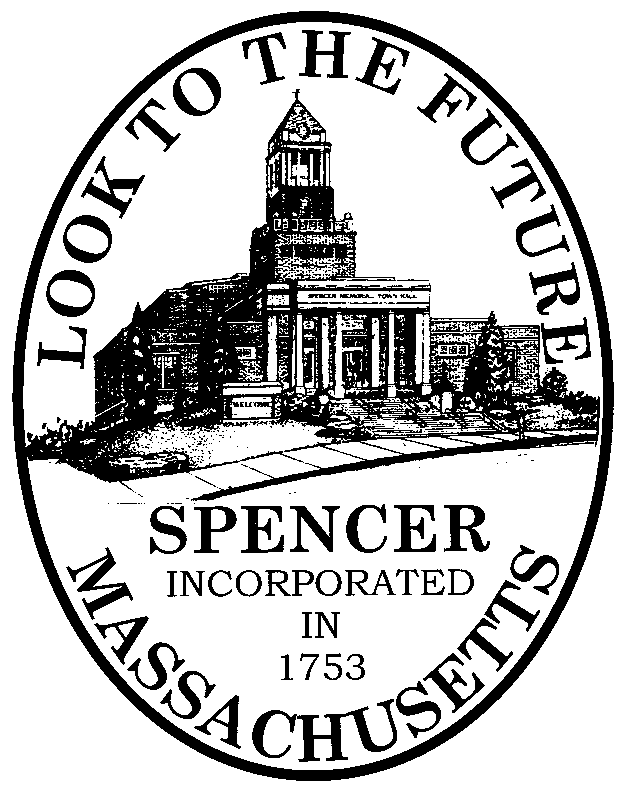 SPENCER PARKS AND RECEATION COMMISSION AGENDASPENCER TOWN HALL CONFERENCE ROOM ATUESDAY, OCTOBER 18, 2022 @ 6:00 PMCall to OrderJohn Young - Eagle Scouts ProjectHalloween Party 2023Approve Prior Meeting MinutesCommunicationsO’Gara ParkLuther Hill Park Seasonal ClosingTrees RemovalPowdermill ParkSkateboard ParkRail Trail		Committee comments and concerns